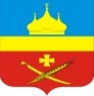 РоссияРостовская область Егорлыкский районАдминистрация Егорлыкского сельского поселенияРАСПОРЯЖЕНИЕ«28» сентября 2020 г                         № 49         	                          ст. ЕгорлыкскаяОб утверждении условной оценки для определения критериев эффективности работы руководителей муниципальных казенных учреждений культуры Егорлыкского сельского поселения за отчетный период с 26.08.2020 г. по 25.09.2020 г.В соответствии с Постановлением Администрации Егорлыкского сельского поселения Егорлыкского района от 02.09.2013 г. № 258 «Об утверждении видов целевых показателей эффективности деятельности муниципальных казенных учреждений культуры Егорлыкского сельского поселения и показателей оценки эффективности деятельности руководителей учреждений культуры», на основании заключения комиссии по оценке качества работы муниципальных казенных учреждений культуры Егорлыкского сельского поселения в отношении оценки эффективности деятельности муниципального казенного учреждения культуры и спорта Егорлыкского сельского поселения «Егорлыкский сельский дом культуры» и его руководителя Сербиной Л.П. от 28.09.2020 г. № 9, руководствуясь пунктом 11 частью 2 статьи 30 Устава муниципального образования «Егорлыкское сельское поселение»: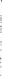 1. Установить условную оценку 1 балла за отчетный период с 26.08.2020 г. по 25.09.2020 г. для определения критериев оценки эффективности работы руководителей муниципальных казенных учреждений культуры Егорлыкского сельского поселения и показателей равной - для руководителя МКУ «Егорлыкский СДК» - 290 руб. 00 коп.2. Произвести выплату эффективности работы директору МКУ «Егорлыкский СДК» Сербиной Л.П. - 100 баллов за отчетный период с 26.08.2020 г. по 25.09.2020 г.3.  Контроль за выполнением настоящего распоряжения оставляю за собой. 4. Настоящее распоряжение вступает в силу с момента подписания.Глава АдминистрацииЕгорлыкского сельского поселения                                        И.И. ГулайРаспоряжение вносит:сектор экономики и финансовАдминистрации Егорлыкскогосельского поселения